ZGODOVINA 8: Ponedeljek, 18. 5. 2020Oglej si slike in ustno odgovori na vprašanja. Pomagaj si s slikami v U, str. 109 – 111.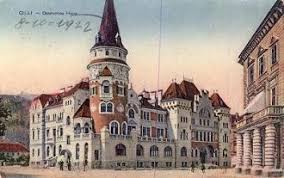 Nemci so na Slovenskem ustanavljali »nemške hiše«.Čemu so služile?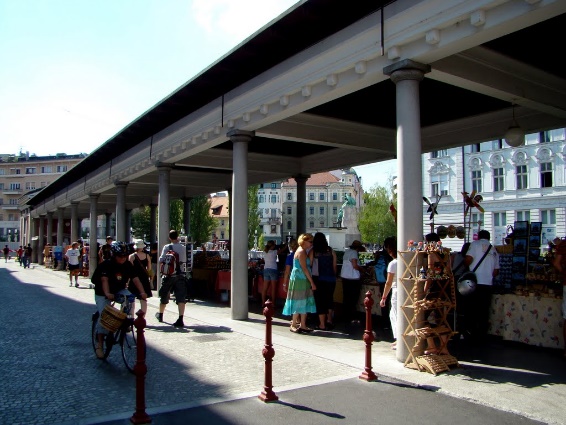 Adamič-Lundrovo nabrežje – tu smo bili v 6. razredu, ko smo si ogledali Znanfest z učiteljico Urško. Zakaj se ta kraj tako imenuje?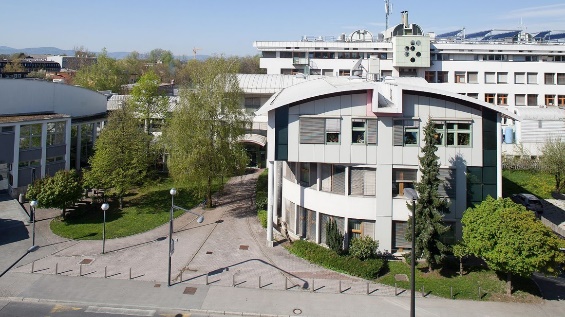 To je Institut Jožefa Stefana (napiše se Stefan, izgovarja se Štefan - v nemščini se zveza st izgovarja kot št).Kje si slišal to ime? V povezavi  s čim? Kje se nahaja ta Institut?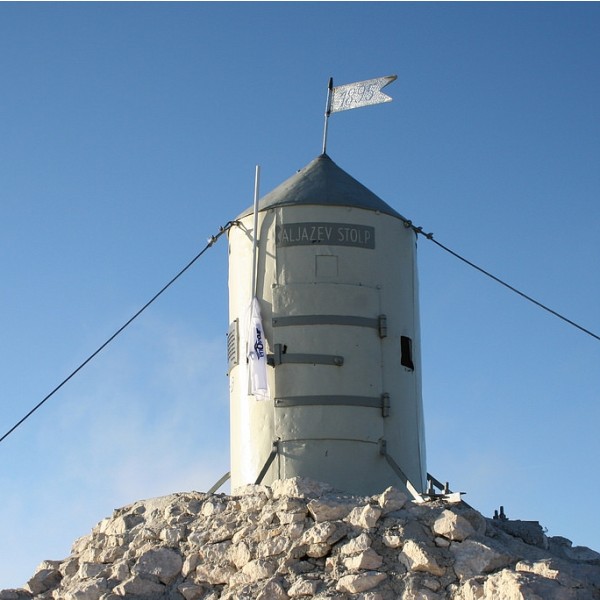 Priljubljen rek pravi: »Vsak pravi Slovenec mora biti vsaj enkrat v življenju na ….« Kje?Ti je znan ta stolp? Kaj piše na stolpu?Po kom ima ime?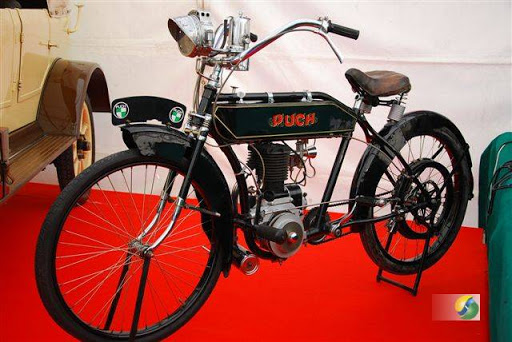 Janez Puch je bil Slovenec, ki je odprl tovarno v Gradcu in je izdeloval motorna kolesa.Fantje, bi se poskusili voziti  s tem motorjem?NAVODILA ZA DELO:V učbeniki, na straneh 109 – 110, boste prebrali besedilo in rešili naslednje naloge.Naloge prepišeš v zvezek, tako da najprej prepišeš vprašanje in potem izbereš med danimi odgovori  in prepišeš pravilen v zvezek.V zvezek napiši naslov: SLOVENCI NA PRELOMU 19. STOLETJANa izboljšan položaj slovenskega naroda na prelomu stoletja je vplivalo (zapiši 1 rešitev):širjenje absolutizma, ki je omogočil uveljavljanje nemščine v urade in šole.širjenje parlamentarne monarhije, ki je omogočilo uveljavljanje slovenščine v urade in šole.širjenje parlamentarne demokracije, ki je omogočilo uveljavljanje slovenščine v urade in šole.V besedilo vstavi naslednje pojma: mesta, Italijanov, nemški nacionalizem, Madžarov, Nemci, ponemčevanje = germanizacijo, nemškutarji, na Koroškem, na podeželju,  na Štajerskem, na Kranjskem (tega ne prepisuj, samo spodnji del prepiši in vstavi besede).Slovenci so imeli večino v deželnem zboru na _______________________. _________________ so bili Slovenci večinsko prebivalstvo,  a v mestih so še vedno prevladovali ______________________.  ___________________________ je v uradih in šolah prevladovala nemščina. Slovenci so prevladovali na _______________________, _________________ pa so bila v rokah Nemcev. V slovenskih dežel se je zaradi nemške prevlade v politiki in gospodarstvu slovenskih dežel širil __________________________.Tako so Nemci pospeševali __________________________________________________Slovenskih dežel, na zahodu se je povečal pritisk ___________________, V Prekmurju in Porabju pa je bil močan pritisk ____________________________. Tiste Slovence, ki so sodelovali z Nemci, so imenovali _______________________________.Širjenje šol na Slovenskem (odgovori na kratko, prepiši):začetek 8-letne osnovne šole z zakonom iz leta - ___________,učenci so bili stari - _________________,učili so se - ____________________________________________________________,č.) zaradi zakona iz 1869 je naraslo - _____________________________,med Slovenci se je zmanjšala - ____________________,največ šol s slovenskim učnim jezikom - ___________________________________,širile so se tudi šole za dekleta - __________________________________________,prva vidnejša slovenska pisateljica na prelomu stoletja je bila - ___________________.Uspehi slovenske znanosti na prelomu stoletja: (poveži slovenske znanstvenike  s področji znanosti oz. tehnike, na katerem so delovali – navodila v oklepaju ne prepiši, drugo pa)Anton Codelli				1. fizikaJanez Puh (Puch)			2. organska kemijaEdvard Rusjan				3. radiotehnikaFritz Pregl				4. letalstvoJožef Stefan				5. motorna kolesaZapis v zvezku mora biti tak – tako moraš TI imeti zapisano v zvezku:SLOVENCI NA PRELOMU 19. STOLETJANa izboljšan položaj slovenskega naroda na prelomu stoletja je vplivalo ……Slovenci so imeli večino v deželnem zboru na _______________________. _________________ so bili Slovenci večinsko prebivalstvo,  a v mestih so še vedno prevladovali ______________________.  ___________________________ je v uradih in šolah prevladovala nemščina. Slovenci so prevladovali na _______________________, _________________ pa so bila v rokah Nemcev. V slovenskih dežel se je zaradi nemške prevlade v politiki in gospodarstvu slovenskih dežel širil __________________________.Tako so Nemci pospeševali __________________________________________________Slovenskih dežel, na zahodu se je povečal pritisk ___________________, V Prekmurju in Porabju pa je bil močan pritisk ____________________________. Tiste Slovence, ki so sodelovali z Nemci, so imenovali _______________________________.Širjenje šol na Slovenskem:začetek 8-letne osnovne šole z zakonom iz leta - ___________,učenci so bili stari - _________________,učili so se - ____________________________________________________________,č.) zaradi zakona iz 1869 je naraslo - _____________________________,med Slovenci se je zmanjšala - ____________________,največ šol s slovenskim učnim jezikom - ___________________________________,širile so se tudi šole za dekleta - __________________________________________,prva vidnejša slovenska pisateljica na prelomu stoletja je bila - ___________________.Uspehi slovenske znanosti na prelomu stoletja:Anton Codelli				1. fizikaJanez Puh (Puch)			2. organska kemijaEdvard Rusjan				3. radiotehnikač.) Fritz Pregl				4. letalstvoJožef Stefan				5. motorna kolesa